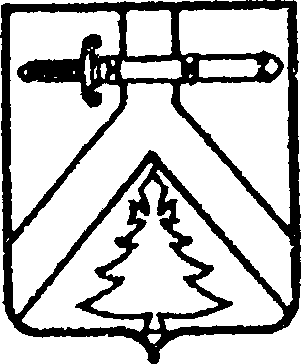 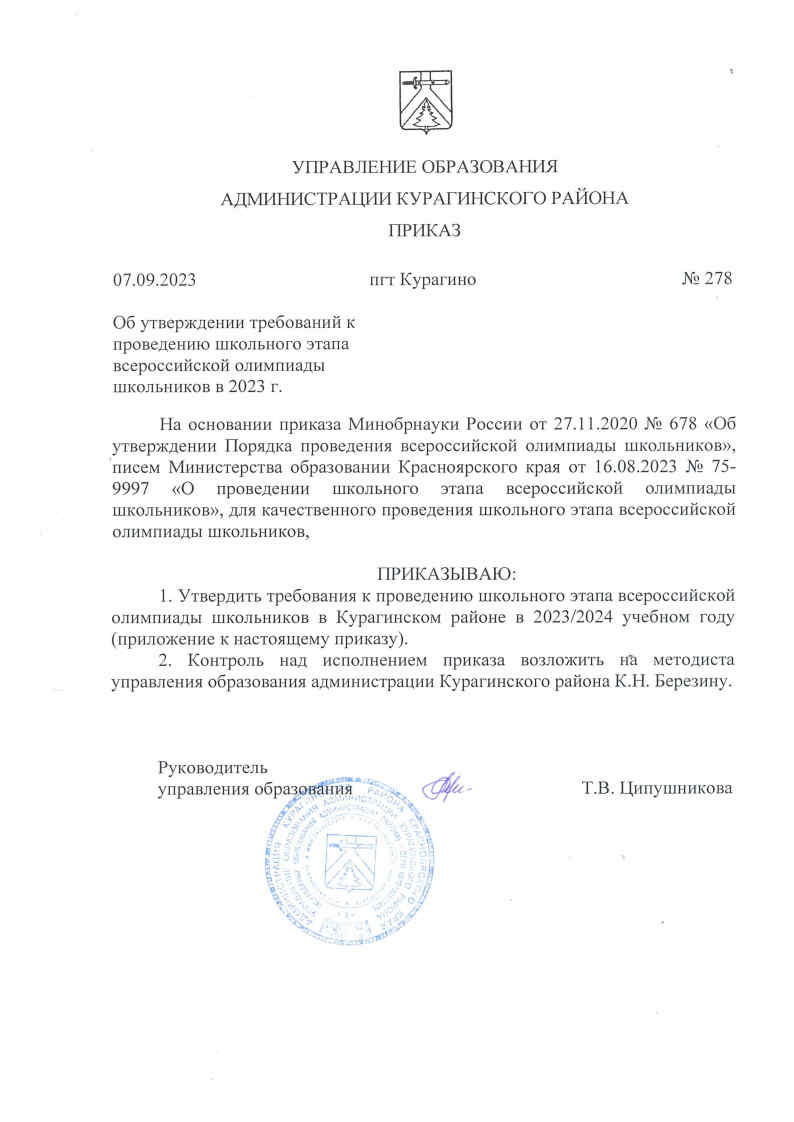 УПРАВЛЕНИЕ ОБРАЗОВАНИЯАДМИНИСТРАЦИИ КУРАГИНСКОГО РАЙОНАПРИКАЗ07.09.2023                                     пгт Курагино                                            № 278Об утверждении требований к проведению школьного этапа всероссийской олимпиады школьников в 2023 г.На основании приказа Минобрнауки России от 27.11.2020 № 678 «Об утверждении Порядка проведения всероссийской олимпиады школьников», писем Министерства образовании Красноярского края от 16.08.2023 № 75-9997 «О проведении школьного этапа всероссийской олимпиады школьников», для качественного проведения школьного этапа всероссийской олимпиады школьников, ПРИКАЗЫВАЮ:1. Утвердить требования к проведению школьного этапа всероссийской олимпиады школьников в Курагинском районе в 2023/2024 учебном году (приложение к настоящему приказу).2. Контроль над исполнением приказа возложить на методиста управления образования администрации Курагинского района К.Н. Березину.Руководитель управления образования                                                 Т.В. ЦипушниковаПриложение к приказу управления образования Курагинского района      от 07.09.2023 № 278Требования к организации и проведению школьного этапа
всероссийской олимпиады школьников в Курагинском районе в 2023/2024 учебном году1. Общие положения1.1. Школьный этап всероссийской олимпиады школьников в Курагинском районе (далее – школьный этап олимпиады) проводится в соответствии с:- Порядком проведения всероссийской олимпиады школьников, утвержденным приказом Минобрнауки России от 27.11.2020 № 678 (далее - Порядок);- санитарными правилами, утвержденными Постановлением Главного государственного санитарного врача Российской Федерации от 30.06.2020 № 16 «Об утверждении санитарно-эпидемиологических правил СП 3.1/2.4 3598-20  «Санитарно-эпидемиологические требования к устройству, содержанию и организации работы образовательных организаций и других объектов социальной инфраструктуры для детей и молодежи в условиях распространения новой коронавирусной инфекции (COVID-19)»;- СанПин 2.4.3648-20 "Санитарно-эпидемиологические требования к организациям воспитания  и обучения, отдыха и оздоровления детей и молодежи», утвержденным постановлением Главного государственного санитарного врача Российской Федерации от 28.09.2020 N 28;- организационно-технологической моделью проведения школьного этапа всероссийской олимпиады школьников в 2023/2024 учебном году на территории Курагинского района, утвержденной приказом управления образования Курагинского района от 07.09.2023 № 277;- настоящими Требованиями.1.2. Школьный этап олимпиады проводится на территории Курагинского района в общеобразовательных организациях по следующим общеобразовательным предметам: математика, русский, иностранный язык (английский), информатика, физика, химия, биология, экология, география, астрономия, литература, история, обществознание, экономика, право, искусство (мировая художественная культура), физическая культура, технология, основы безопасности жизнедеятельности. Предметы астрономия, физика, математика, биология, химия, информатика проводятся на информационном ресурсе «Онлайн-курсы Образовательного центра «Сириус» в информационно-телекоммуникационной сети Интернет (далее – платформа «Сириус.Курсы»).1.3. Школьный этап олимпиады проводится по разработанным муниципальными предметно-методическими комиссиями заданиям, основанным на содержании образовательных программ начального общего, основного общего и среднего общего образования углубленного уровня и соответствующей направленности (профиля) для 4-11 классов (математика, русский язык) и 5-11 классов (остальные общеобразовательные предметы).1.4. Сроки проведения школьного этапа олимпиады в 2022 году – с 18 сентября по 27 октября. В соответствии с установленными сроками организатор школьного этапа олимпиады утверждает график проведения школьного этапа олимпиады по общеобразовательным предметам и график работы жюри.   1.5. Для участия в школьном этапе олимпиады родитель (законный представитель) обучающегося, заявившего о своем участии в олимпиаде, в срок не менее чем за 10 рабочих дней до начала школьного этапа олимпиады в письменной форме подтверждает ознакомление с Порядком проведения всероссийской олимпиады школьников, согласие на публикацию результатов по каждому общеобразовательному предмету и олимпиадной работы своего несовершеннолетнего ребенка, в том числе в сети Интернет. Заявление родителя (законного представителя) предоставляется в общеобразовательную организацию и направляется организатору школьного этапа олимпиады. 1.6. Организатор школьного этапа олимпиады - управление образования администрации Курагинского района (далее – управление образования).Ответственные за проведение  школьного этапа олимпиады- управление образования администрации Курагинского района;- общеобразовательные организации.2. Требования к организаторам школьного этапа олимпиады2.1. Управление образования:2.1.1. Формирует организационный комитет школьного этапа олимпиады (далее – оргкомитет), утверждает его состав.2.1.2. Формирует из числа педагогических работников общеобразовательных организаций:- муниципальные предметно-методические комиссии по каждому общеобразовательному предмету (далее – МПМК), утверждает их составы; - жюри школьного этапа олимпиады по каждому общеобразовательному предмету (далее – жюри), утверждает их составы; - апелляционную комиссию по каждому общеобразовательному предмету, утверждает ее состав.2.1.3.	Информирует руководителей общеобразовательных организаций, обучающихся и их родителей (законных представителей) о сроках проведения школьного этапа олимпиады, а также о Порядке проведения всероссийской олимпиады школьников и настоящих Требованиях.Школьный этап олимпиады проходит на базе общеобразовательных организаций. Предметы астрономия, физика, математика, биология, химия, информатика проводятся платформе «Сириус.Курсы». 2.1.4. Обеспечивает:- хранение заявлений родителей (законных представителей) обучающихся о подтверждении ознакомления с настоящим Порядком и о согласии на публикацию результатов по каждому общеобразовательному предмету, олимпиадных работ своих несовершеннолетних детей, в том числе в информационно-телекоммуникационной сети «Интернет», до конца учебного года;- передачу общеобразовательным организациям комплекта заданий для школьного этапа олимпиады не позже, чем за день до начала олимпиады по каждому общеобразовательному предмету;- хранение олимпиадных заданий по каждому общеобразовательному предмету для школьного этапа олимпиады до одного года, несет установленную законодательством Российской Федерации ответственность за их конфиденциальность; 2.1.5. Готовит:- формы протоколов по каждому общеобразовательному предмету;- материалы для проведения аккредитации общественных наблюдателей в министерстве образования Красноярского края;- отчетность для министерства образования Красноярского края об итогах проведения олимпиады.2.1.6. Определяет:- квоты победителей и призеров школьного этапа олимпиады по каждому общеобразовательному предмету.- количество баллов по каждому общеобразовательному предмету и классу, необходимое для участия в муниципальном этапе олимпиады.2.1.7. Утверждает результаты школьного этапа олимпиады по каждому общеобразовательному предмету и публикует их на официальном сайте управления образования в информационно-телекоммуникационной сети «Интернет»  https://uo-kuragino.ru/work/790-shkolnyi-etap-vsosh-2022-2023.html   в том числе протоколы жюри школьного этапа олимпиады.2.1.8. Осуществляет контроль и мониторинг выполнения настоящих Требований.Во время проведения школьного этапа олимпиады на территории общеобразовательных организаций вправе присутствовать представители управления образования, оргкомитета и граждане, аккредитованные в качестве общественных наблюдателей в порядке, установленном Минобрнауки России. 3. Требования к МПМК школьного этапа олимпиады3.1. МПМК школьного этапа олимпиады:3.1.1. Составляют олимпиадные задания на основе содержания программ начального общего, основного общего и среднего общего образования углубленного уровня и соответствующей направленности (профиля), критерии оценивания, а также требования  к организации и проведению школьного этапа олимпиады с учетом методических рекомендаций, подготовленных центральными предметно-методическими комиссиями олимпиады, по каждому общеобразовательном предмету.3.1.2. Формируют комплекты олимпиадных заданий в электронном виде, передают в оргкомитет школьного этапа олимпиады в срок до 9 сентября текущего года.3.1.3.Обеспечивают хранение олимпиадных заданий для школьного этапа олимпиады до и после их передачи управлению образования, несут установленную законодательством Российской Федерации ответственность за их конфиденциальность.   4. Требования к оргкомитету школьного этапа олимпиады4.1. Оргкомитет школьного этапа олимпиады формируется из представителей общеобразовательных организаций, ответственных за проведение школьного этапа олимпиады, специалистов управления образования, членов общественных организаций, СМИ. 4.2. Оргкомитет школьного этапа олимпиады:- определяет организационно-технологическую модель проведения школьного этапа олимпиады;- вносит предложения по составу МПМК и жюри по каждому общеобразовательному  предмету;обеспечивает:- организацию и проведение школьного этапа олимпиады в соответствии с утвержденными сроками, настоящими Требованиями и действующими на момент проведения школьного этапа олимпиады санитарно-эпидемиологическими требованиями; - хранение олимпиадных заданий по каждому общеобразовательному предмету с соблюдением конфиденциальности;-	регистрацию участников и распределение их по аудиториям с предоставлением каждому участнику олимпиады отдельного рабочего места, оборудованного в соответствии с требованиями к проведению школьного этапа олимпиады. Все рабочие места участников олимпиады должны предоставлять школьникам равные условия, соответствовать действующим на момент проведения олимпиады  санитарным эпидемиологическим правилам и нормам;- проведение инструктажа для участников до начала школьного этапа олимпиады по каждому общеобразовательному предмету – информирование о продолжительности олимпиады, порядке подачи апелляций о несогласии с выставленными баллами, о случаях удаления с олимпиады, а также о времени и месте ознакомления с результатами олимпиады;  - работу организаторов в каждой аудитории, где будет проходить школьный этап олимпиады (приложение № 1 к настоящим Требованиям), не являющихся специалистами по предмету олимпиады;- наличие дежурных в коридоре из числа педагогов, не являющихся специалистами по предмету олимпиады; -  наличие медицинского работника на время проведения практического тура школьного этапа олимпиады по физической культуре, технологии и ОБЖ.4.3. Организаторам в аудиториях во время проведения школьного этапа олимпиады запрещается: - пользоваться электронными приборами или средствами связи; - отвечать на вопросы учащихся, касающиеся решения олимпиадных заданий; - оставлять участников одних в аудитории во время проведения школьного этапа олимпиады; - допускать грубые, некорректные действия в отношении участников олимпиады; - делать какие-либо пометки в сданных участниками бланках ответов. 4.4. Дежурные в коридоре во время проведения школьного этапа олимпиады:- громко не разговаривают;- устраняют технические и другие  причины, препятствующие соблюдению настоящих Требований, созданию благоприятной обстановки для выполнения участниками олимпиадных заданий;- обеспечивают порядок в коридоре во время проведения школьного этапа олимпиады.4.5. Во время проведения школьного этапа олимпиады лица, сопровождающие участников, а также лица, не привлеченные к организации проведения олимпиады, не должны находиться поблизости от места проведения олимпиады.4.6. Оргкомитет по завершению школьного этапа олимпиады по каждому общеобразовательному предмету:- осуществляет кодирование (обезличивание) олимпиадных работ участников школьного этапа олимпиады и передачу их жюри;- обеспечивает работу жюри для проверки олимпиадных работ по каждому общеобразовательному предмету в соответствии с установленным графиком;- выставляет на сайте управления образования предварительные результаты олимпиады по каждому общеобразовательному предмету; - создает апелляционные комиссии по рассмотрению апелляций; - оформляет итоги олимпиады по каждому общеобразовательному предмету (электронные и бумажные протоколы) и передает в управление образования для утверждения;- несет ответственность за своевременность и правильность данных о результатах олимпиады, публикуемых на сайте управления образования;- обеспечивает хранение работ участников школьного этапа олимпиады до конца учебного года.  5. Требования к общеобразовательным организациям при проведении школьного этапа олимпиады5.1. Общеобразовательные организации для подготовки к проведению школьного этапа олимпиады:- готовят локальные акты, регламентирующие проведение школьного этапа олимпиады на территории общеобразовательной организации, в том числе приказ руководителя о назначении ответственного лица за проведение школьного этапа олимпиады;- выдвигают кандидатов по составу жюри школьного этапа олимпиады и по составу муниципальных предметно-методических комиссий;- осуществляют сбор письменных заявлений родителей (законных представителей) обучающихся,  заявивших о подтверждении ознакомления с Порядком проведения всероссийской олимпиады школьников и о согласии на публикацию результатов олимпиады по каждому общеобразовательному предмету, олимпиадных работ своих несовершеннолетних детей, в том числе в информационно-телекоммуникационной сети «Интернет» (приложение № 2 к настоящим Требованиям),  в срок не менее чем за 10 рабочих дней до начала школьного этапа олимпиады;- организуют передачу письменных заявлений родителей (законных представителей) в управление образования.5.2. Общеобразовательные организации оказывают содействие оргкомитету в организации и проведении школьного этапа олимпиады.5.3. Общеобразовательные организации несут ответственность за жизнь и здоровье участников во время проведения школьного этапа олимпиады.   6. Требования к жюри школьного этапа олимпиады 6.1. Состав жюри школьного этапа олимпиады формируется из числа педагогов образовательных учреждений, являющихся членами районных методических объединений и утверждается приказом управления образования.6.2. Жюри школьного этапа олимпиады:6.2.1.	Принимает для оценивания закодированные (обезличенные) олимпиадные работы участников школьного этапа олимпиады.6.2.2. Осуществляет проверку работ участников школьного этапа олимпиады по системе оценивания, установленной МПМК по каждому общеобразовательному предмету.6.2.3. Проводит анализ и показ олимпиадных работ.6.2.4.  Определяет победителей и призеров школьного этапа олимпиады на основании рейтинга по каждому общеобразовательному предмету, в соответствии с выделенной квотой.6.2.5. Оформляет протоколы, передает подписанные членами жюри бумажные протоколы и электронные протоколы в оргкомитет школьного этапа олимпиады.7. Требования к участникам школьного этапа олимпиады 7.1. Участники школьного этапа олимпиады должны иметь с собой: 	- тетрадь в линейку (для олимпиад по русскому языку и литературе) или в клетку (для олимпиад по остальным предметам) для выполнения олимпиадных заданий и черновик; 	- ручку с черными чернилами, канцелярские принадлежности для выполнения чертежей, рисунков (линейку, ластик, простой карандаш).	7.2. Все средства связи, электронно-вычислительная техника, фото-, аудио-, видеоаппаратура, справочные материалы, письменные заметки и иные средства хранения и передачи информации, а также  сумки и портфели,  имеющиеся у участников школьного этапа олимпиады, до начала олимпиады должны быть оставлены в аудитории  в специально отведенном для этого месте. 7.3. Участники во время проведения школьного этапа олимпиады:7.3.1 Должны соблюдать Порядок проведения всероссийской олимпиады школьников и настоящие Требования.7.3.2. Должны следовать указаниям организаторов в аудитории.7.3.3. Не вправе общаться друг с другом, свободно перемещаться по аудитории, пользоваться электронными средствами связи, в том числе сотовыми телефонами.7.3.4. Вправе иметь справочные материалы, предметы канцелярии, разрешенные к использованию во время проведения школьного этапа олимпиады, перечень которых определяется в требованиях к организации и проведению по каждому общеобразовательному предмету. 7.3.5. Во время выполнения заданий участник может выходить из аудитории только в сопровождении дежурного. При этом работа (тетрадь) в обязательном порядке остается в аудитории на столе участника. 7.3.6. Не вправе выносить из аудиторий и мест проведения олимпиады олимпиадные задания на бумажном и (или) электронном носителях, листы ответов и черновики, копировать олимпиадные задания.7.3.7. В бланке ответов, в заданиях указывать сведения об участнике олимпиады и его общеобразовательного учреждения, делать какие - либо пометки, не относящиеся к содержанию ответа.7.3.8.Участник школьного этапа олимпиады:- может завершить выполнение заданий раньше отведенного времени, сдать лист (тетрадь) с ответами и решениями, и покинуть аудиторию. В этом случае он не имеет права вернуться и продолжить выполнение олимпиадных заданий; - не имеет права продолжить выполнение заданий дольше отведенного времени.7.3.9. Для участников с ограниченными возможностями здоровья и инвалидов (далее – участники с ОВЗ, дети с ОВЗ) (при предъявлении заключения психолого-медико-педагогической комиссии, справки об инвалидности) время на выполнение заданий школьного этапа олимпиады увеличивается  до 1,5 часов по усмотрению участника. По заявлению родителей (законных представителей) для участия детей с ОВЗ в школьном этапе олимпиады могут быть привлечены ассистенты-специалисты, оказывающие им необходимую техническую помощь с учетом их здоровья, особенностей психофизического развития и индивидуальных возможностей.7.3.10.Тексты олимпиадных заданий вместе с черновиками сдаются организаторам в аудитории, если на этих же бланках выполнялась олимпиадная работа. Если работа выполнялась в тетради, то участник может забрать тексты олимпиадных заданий. 7.4. В случае нарушения участником школьного этапа олимпиады настоящих Требований, организатор в аудитории приглашает представителя оргкомитета, который  вправе удалить данного участника из аудитории, составив акт об удалении участника (приложение № 3 к настоящим Требованиям).Участники школьного этапа олимпиады, которые были удалены, лишаются права дальнейшего участия в олимпиаде по данному общеобразовательному предмету в текущем учебном году.7.5. В целях обеспечения права на объективное оценивание работы участники олимпиады вправе подать в оргкомитет апелляцию о несогласии с выставленными баллами (приложение № 4 к настоящим Требованиям). Процедура рассмотрения апелляции осуществляется в соответствии с разделом  9 настоящих Требований.Участник школьного этапа олимпиады перед подачей апелляции вправе убедиться в том, что его работа проверена и оценена в соответствии с критериями и методикой, разработанными МПМК олимпиады.7.6. Участники школьного этапа олимпиады вправе выполнять олимпиадные задания, разработанные для более старших классов по отношению к тем, в которых они проходят обучение. В случае прохождения на последующие этапы олимпиады данные участники выполняют олимпиадные задания, разработанные для класса, который они выбрали на школьном этапе олимпиады, или для более старших классов.         8. Требования к подведению итогов школьного этапа олимпиады8.1. Члены жюри школьного этапа олимпиады по каждому общеобразовательному предмету после проверки выполненных олимпиадных заданий заносят индивидуальные результаты участников в электронный и бумажный протокол.8.2. Подведение итогов школьного этапа олимпиады по каждому общеобразовательному предмету осуществляется в два приема:8.2.1. Подведение предварительных результатов олимпиады производится по завершению работы жюри:-  протоколы школьного этапа олимпиады в тот же день размещаются на официальных сайтах общеобразовательных организаций, о чем общеобразовательная организация информирует участников школьного этапа олимпиады;- в течение суток (24 часов) после размещения протоколов на официальных сайтах общеобразовательных организаций участник школьного этапа олимпиады может подать апелляцию о несогласии с выставленными баллами представителю оргкомитета в общеобразовательной организации.8.2.2. Подведение окончательных итогов школьного этапа олимпиады осуществляется по завершению работы апелляционных комиссий. По завершению работы жюри школьного этапа олимпиады по каждому общеобразовательному предмету председатель жюри направляет итоговые протоколы (электронный и сканированный бумажный) в управление образования на электронный адрес: uokuragino@yandex.ru 8.3. Председатель жюри на основании представленных протоколов формирует общерайонную рейтинговую таблицу результатов участников школьного этапа олимпиады по общеобразовательному предмету в каждой параллели, представляющую собой  ранжированный список участников, расположенных по мере убывания  набранных ими баллов (далее - рейтинг). Участники с равным количеством баллов располагаются в рейтинге в алфавитном порядке.8.4. Победителями школьного этапа олимпиады считаются участники, набравшие наибольшее количество баллов и преодолевшие 50% от максимально возможных баллов. В случае равенства набранных баллов у нескольких участников все они признаются победителями.8.5. Призерами школьного этапа олимпиады могут стать участники,  преодолевшие 50 % от максимально возможных баллов. Количество призеров школьного этапа олимпиады по каждому общеобразовательному предмету определяет жюри. 9. Требования к организации апелляционных процедур школьного этапа олимпиады9.1. В случае несогласия с выставленными баллами  участник подает заявление на апелляцию в  апелляционную комиссию, которая проводит процедуру рассмотрения апелляции в день, следующий за днем ее подачи. Апелляционная комиссия состоит из членов жюри по общеобразовательному предмету в количестве не менее трех человек.9.2. Заявление на апелляцию принимается в общеобразовательной организации в течение суток (24 часов) после размещения предварительных результатов (протоколов) школьного этапа олимпиады на официальном сайте общеобразовательной организации.9.3. Рассмотрение апелляции проводится в спокойной и доброжелательной обстановке.      При рассмотрении апелляции присутствует участник школьного этапа олимпиады, подавший заявление, имеющий при себе документ, удостоверяющий личность. 9.4. На апелляции перепроверяется только текст решения задачи, который письменно был изложен в работе участника. Устные пояснения участника не оцениваются. 9.5. Апелляция по условиям заданий, системе оценивая заданий не рассматривается.9.6. По результатам рассмотрения апелляции о несогласии с выставленными баллами апелляционная комиссия принимает решение об отклонении апелляции и сохранении выставленных баллов, или об удовлетворении апелляции и корректировке баллов в сторону их повышения либо понижения.9.7. Решение апелляционной комиссии принимается простым большинством голосов от списочного состава комиссии. В случае равенства голосов председатель комиссии имеет право решающего голоса.9.8. Решение апелляционной комиссии является окончательным и пересмотру не подлежит. 9.9.  Работа апелляционной комиссии оформляется протоколом (приложение № 5 к настоящим Требованиям), который подписываются председателем и членами комиссии. Вносятся соответствующие изменения в электронный и бумажный протоколы школьного этапа олимпиады по общеобразовательному предмету, которые передаются в управление образования.  10. Участие в муниципальном этапе олимпиады В муниципальном этапе олимпиады принимают участие обучающиеся 7-11 классов.Общеобразовательные организации, на основании протоколов школьного этапа олимпиады направляют заявку на участие детей в муниципальном этапе олимпиады в управление образования.Победители и призеры школьного этапа предыдущего учебного года, не преодолевшие минимальный проходный балл в текущем учебном году,     также обладают правом участия в муниципальном этапе олимпиады по общеобразовательному предмету. Приложение  № 1 к  Требованиям к организации и проведению школьного этапа всероссийской олимпиады школьников в Курагинском районе в 2023/2024 учебном годуИнструкция для организатора в аудиторииПосле рассадки участников:	1. Поприветствовать и пожелать удачи всем участникам школьного этапа олимпиады;2. Проинформировать  участников школьного этапа олимпиады:	-  о требованиях к участникам школьного этапа олимпиады, их правах;- о том, где участникам выполнять олимпиадные задания (в тетради или на бланках заданий);    	-  о продолжительности олимпиады;	- о времени и месте ознакомления с предварительными и окончательными результатами олимпиады;	- о порядке подачи апелляций о несогласии с выставленными баллами;	- о случаях удаления с олимпиады.	3.	Раздать задания, предложить проверить их на наличие полиграфических и прочих дефектов, в случае необходимости – заменить.	4. Дать необходимые рекомендации по выполнению работы, записи ответов.5. Записать на доске время начала и окончания олимпиады.6.  По окончанию олимпиады собрать тексты заданий (может забрать участник, если ответы выполнялись в тетради), бланки (тетради) с ответами и решениями, черновики, проверить соответствие количества материалов количеству участников олимпиады в аудитории, передать материалы представителю оргкомитета в МБОУ.В течение всей олимпиады находится в аудитории,  осуществляет функции наблюдателя:- следит за соблюдением регламента участниками олимпиады;-  следит за общим порядком проведения олимпиады;- за 30 минут и 5 минут до окончания олимпиады напоминает участникам о времени;- о допущенных участником олимпиады нарушениях сообщает представителю оргкомитета в МБОУ. Представитель оргкомитета в МБОУ приглашает к себе данного участника, по результатам беседы с организатором в аудитории и участником, может принять решение об удалении участника, заполнив акт об удалении.  Приложение  № 2 к  Требованиям к организации и проведению школьного этапа всероссийской олимпиады школьников в Курагинском районе в 2023/2024 учебном годуЗаявление родителя (законного представителя) обучающегося для подтверждения ознакомления с Порядком проведения Всероссийской олимпиады школьников и на предоставление согласия на обработку персональных данных обучающегося и публикацию его олимпиадной работы, в том числе в сети «Интернет» Я, ___________________________________________________________ _______________________________, (ФИО (полностью) родителя (законного представителя) обучающегося) являясь родителем (законным представителем) _________________________________________________________________________________ (ФИО (полностью) обучающегося) настоящим подтверждаю ознакомление с Порядком проведения всероссийской олимпиады школьников, утвержденным приказом Министерства просвещения Российской Федерации № 678 от 27 ноября 2020 года (далее – Порядок), определяющим порядок проведения школьного этапа всероссийской олимпиады школьников в 2022/23 учебном году, организатором которого является _Управление образования администрации Курагинского района__. В соответствии с Федеральным законом от 27 июля 2006 года №152-ФЗ «О персональных данных» настоящим даю согласие на обработку персональных данных представляемого лица, включая сбор, систематизацию, хранение, уточнение (обновление, изменение), извлечение, использование, передачу (распространение, предоставление, доступ) персональных данных обучающегося. Согласие дается свободно, своей волей и в интересе представляемого лица. Согласие дается в целях проведения Олимпиады и приглашения обучающегося для участия в интеллектуальных соревнованиях, иных мероприятиях, связанных с организацией Олимпиады и нацеленных на поддержку и развитие одаренных детей. В соответствии 
с п. 18 Порядка согласие распространяется на следующие персональные данные обучающегося: фамилия, имя, отчество, дата рождения, пол, наименование образовательного учреждения, осуществляющего обучение, класс, субъект РФ, количество баллов, набранных при выполнении заданий. 
В соответствии с п. 25 Порядка настоящим документом подтверждаю свое согласие на публикацию результатов своего ребенка по каждому общеобразовательному предмету на официальном сайте организатора Олимпиады в сети «Интернет». Срок действия настоящего согласия: 1 год 
с даты подписания настоящего документа. Содержание действий по обработке персональных данных, необходимость их выполнения мне понятны. Настоящее согласие может быть отозвано мной в письменной форме. Подпись______________/___________________________/ «_______»_________________________202_ гПриложение  № 3 к  Требованиям к организации и проведению школьного этапа всероссийской олимпиады школьников в Курагинском районе в 2023/2024 учебном годуАКТ № _______об удалении участника школьного этапа всероссийской олимпиады школьников по предмету _________________ Мы, нижеподписавшиеся: ____________________________________________________________________________________________________________________________________________________________________________________________________________составили настоящий акт о том, что участник олимпиадыФИО_______________________________________________________________школа, класс_________________________________________________________нарушил требования к организации и проведению школьного этапа олимпиады во время его проведения (указать нарушение)____________________________________________________________________________________________________________________________________________________________________________________________________________________________________________________________________________за что участник был удален с олимпиады. «_____»___________202__ г.Приложение  № 4 к  Требованиям к организации и проведению школьного этапа всероссийской олимпиады школьников в Курагинском районе в 2023/2024 учебном годуПредседателю апелляционной комиссии школьного этапа всероссийской олимпиады школьников ФИО_____________________________________обучающийся ____класса, МБОУ___________ФИО___________________________________________________________________________Заявление на апелляциюПрошу рассмотреть мою апелляцию  о несогласии с выставленными баллами  по предмету___________________________, школьного этапа  всероссийской олимпиады школьников.Содержание претензии:____________________________________________________________________________________________________________________________________________________________________________________________________________________________________________________________________________________________________________________________________________________________________________________________________________________________________________________________________________________________________________________________________________________________________________________________________________________________________________________________________________________________________________________________________________________________________________________________________________________________________________Приложение  № 5 к  Требованиям к организации и проведению школьного этапа всероссийской олимпиады школьников в Курагинском районе в 2023/2024 учебном годуПротокол №__________                                    работы апелляционной комиссии    Апелляционная комиссия в составе (ФИО, должность):__________________________________________________________________________________________________________________________________________________________________________________________________________________________________________________________________________________________________________________________________ рассмотрев апелляцию участника _________________________школьного этапа олимпиады (ФИО обучающегося)__________________________________________обучающегося ______класса, МБОУ ____________________________________о несогласии с выставленными баллами  по предмету______________________,приняла следующее решение:_______________________________________________________________________________________________________________________________________________________________________________________________________________________________________________________________________________________________________________________________________________________________________________________________________________________________________________________________________________________________________________________________________________Руководителю управления образования  Курагинского районаТ.В. Ципушниковой               от__________________________________(ФИО  родителя (законного представителя) участника всероссийской олимпиады школьников)_______________________________________________________________________, проживающего по адресу:________________________________________________________________________Представитель Оргкомитета____________________(подпись)/_____________________/Организатор в аудитории____________________(подпись)/_____________________/Участник олимпиады____________________(подпись)/_____________________/Участник олимпиады____________(подпись)/_____________________/«___»_________________202___г. Председатель апелляционной комиссии ___________________(подпись)/_____________________/Член апелляционной комиссии___________________(подпись)/_____________________/Член апелляционной комиссии___________________(подпись)/_____________________/«_______»_________20___г.